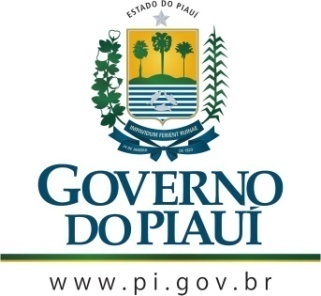 GOVERNO DO ESTADO DO PIAUÍSECRETARIA DE ESTADO DE CULTURA DO PIAUÍ - SECULTCONSELHO ESTADUAL DE CULTURAAta da Sessão Ordinária do dia 04 de Julho de 2019.Horário: 10:00 horasLocal: Sala do Plenário do Conselho Estadual de Cultura.001002003004005006007008009010011012013014015016017018019020021022023024025026027028029030031032033034035036037038039040041042043044045046047048049050051052053054055056057058059060061062063064065066067068069070071072073074075076077078079080081082083084085086087088089090091092093094095096097098099100101102103104105106107108109110111112113114115116117118119120121122123124125126127128129130131132133134135136137138139140141142143144145146147148149150151152153154155156157158159160161162163164165166167168169170171172173174178179180Aos quatro dias do mês de julho do ano de dois mil e dezenove, às dez horas, na Sala de Reuniões do Conselho Estadual de Cultura, com sede na Rua Treze de Maio, 1513, no bairro Vermelha, em Teresina, capital do Estado do Piauí, reuniu-se o Colegiado. Presentes os integrantes da mesa diretora, o presidente Cineas das Chagas Santos, a vice-presidente, Maria Dora de Oliveira Medeiros Lima, os conselheiros: Nelson Nery Costa, Wilson Seraine da Silva Filho, José Itamar Guimarães Silva, Jonas Pereira da Silva, Maria do Rosário Sales, Cláudia Simone de Oliveira Andrade e João Batista Sousa Vasconcelos. Verificada a existência de quórum, O presidente do Conselho Estadual de Cultura, Cineas das Chagas Santos, abriu a sessãocomunicandoaos conselheiros que estava enviando ofício ao governador do Estado, ao presidente da Assembleia Legislativa e o secretário de cultura do Piauí  solicitando a indicação dos nomes que integrarão o CEC a partir de agosto do ano em curso. Em seguida, fez uma breve exposição sobre o que se realizou e o que não pôde ser realizado durante sua gestão à frente do Conselho. Lamentou profundamente o fato de, a despeito de todos os esforços, não ter conseguido pôr em prática a lei de proteção aos mestres de cultura do Piauí, a exemplo do que já ocorre em outros estados da Federação. Segundo o presidente, a lei já foi aprovada e sancionada, faltando apenas a publicação do edital, ou seja, falta apenas vontade política. Em seguida o conselheiro Nelson Nery comunicou aos demais conselheiros que o professor Osvaldo Gomes de Assunçãonomeado curador do edital  "Um rosto para Esperança Garcia", virá ao Conselho prestar contas de sua atuação junto aos artistas plásticos do Piauí. Segundo o conselheiro, alguns dos nomes mais expressivos das artes plásticas piauiense decidiram participar. O prazo para o encerramento das inscrições acontecerá no dia 10 do corrente e o prêmio para o vencedor será entregue na sessão do dia 24 do mês em curso.A conselheira Lari  Sales afirmou que, a despeito das dificuldades de toda ordem, o  Conselho Estadual de cultura  vem realizando um bom trabalho em defesa do patrimônio cultural do Piauí. Nada mais tendo sido tratado, a sessão foi encerrada. Eu, Poliana Sepúlveda Cavalcanti, coordenadora do CEC, na função de secretária desta sessão, lavrei a presente ata que depois de lida e aprovada, será assinada por mim, pelo senhor presidente e conselheiros desta casa.